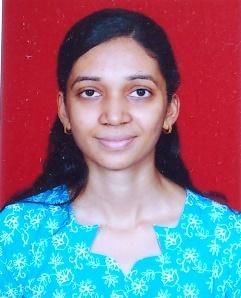 Dr. AnishEmail: anisha.376760@2freemail.com Contact No: C/o 971501685421	Academic QualificationNovember 2017                     Passed DHA exam for                                               Specialist EndodontistClinical ExperienceOct 2014-       Senior Lecturer in Conservative Dentistry & Endodontics at Present           Dr.D.G.Pol foundation’s Y.M.T Dental College and                                      Hospital, Kharghar, Navi Mumbai, India.ThesisComparative evaluation of the effect  of  custom cast post and core and glass fiber post and composite core restorations on fracture resistance of endodontically treated mandibular premolars having uniform and non-uniform crown ferrule: An in-vitro study. Academic Achievements & Awards Retrieval Of An Overextending, Separated Instrument From The Canal Of A Lower Molar – A Case Report. Published in Journal of Nepal Dental Association Vol.13, Issue 2, July-Dec 2013.One-step apexification using platelet rich fibrin matrix and mineral trioxide aggregate apical barrier: Case Report. Published in Indian Journal Of Dental Research, 25(6), 2014.Comparative assessment of the area of sealer voids in single cone obturation done with mineral trioxide aggregate, epoxy resin, and zinc oxide eugenol based sealers. Published in Saudi Endodontic Journal 2016;6;61-5.Professional MembershipsIndian Endodontic Society.Indian Dental Association.Indian Society of Prosthodontics Restorative Dentistry and Periodontics.Conferences  attended and paper/poster presentedContinuing Dental Education (CDE) programmes attendedNovember 2016   Advanced rotary endodontics lecture and workshop, MumbaiAugust 2016        AtoZ of Porcelain laminate Veneers, IAACD Conference, MumbaiDecember 2014    Sci-clave 2014, Y.M.T Dental College, Kharghar, Navi Mumbai.May 2014MDS degree in Conservative Dentistry & EndodonticsManipal College of Dental Sciences, Mangalore, Manipal Univertisty, IndiaAugust 2010BDS degreeDr.D.G Pol foundation’s Y.M.T Dental College and Hospital, Kharghar, Navi Mumbai, India.May 2011-May 2014Resident in Conservative Dentistry & Endodontics- Manipal College of Dental Sciences, Manipal University, IndiaManagement of various difficult root canal cases including re-treatment, calcified canals, dilacerations and C-shaped canals. Use of surgical operating microscope for diagnosis and endodontic treatment.Conducted a number of successful apical surgeries with placement of bone graft/PRFHave completed full mouth rehabilitation cases using a multi-disciplinary approach.Efficient at managing esthetic cases like diastema closures, peg shaped laterals,discolouration.Well versed with all types of restorative procedures including cast restorations.July 2009-August 2010Intern- Dr.D.G Pol foundation’s Y.M.T Dental College and Hospital, Kharghar,Navi Mumbai, India.Rotating postingsOral Medicine and Radiology- Case history and general extra/intra oral examination. Radiographs taken- IOPA (paralleling and bisecting technique) Bitewing.Conservative Dentistry and Endodontic- Well versed with Amalgam and Composite restorations. Root canal treatmentPeriodontics- Supra and sub gingival scaling, CurettageOral Maxillofacial Surgery- Non Surgical extractions, Alveoloplasty. Assisted in surgical extractions, impacted cases, Abscess drainage, Inter-arch fixation, management of Oro-antral fistula. Observed TMJ fixation, Le Fort 1 fracture, Sympysis Menti Fracture. Prosthodontics- Fabrication of removable partial denture and complete denturePedodontics- Scaling, Fluoride application, Preventive Resin 
Restoration, Pit and fissures, Atraumatic Restoration Treatment, Extraction.Orthodontics- Fabrication of Removable Orthodontics appliancesCommunity Dentistry- Scaling, Restorations, Root Canal Treatment, Extraction. Worked in CD camps held in rural areas.August2016December 2012IAACD Conference, MumbaiIACDE Conference, Dubai“PRF :An emerging biomaterial: A case series “PAPERSeptember 2012Indian Society Of Prosthodontics-Restorative Periodontics 5nd National Conference, Mangalore.“PRF :An emerging biomaterial: A case series”PAPERNovember 201126th FODI and 19th IES National Convention, New Delhi“The Golden Proportion”  POSTERJuly 2011             IDA conference“Dental caries and fluoride “POSTERMarch 2013February 2013Yendocon, Yenepoya University, Mangalore.Hands on workshop on CBCT: Visualization of 3rd Dimension- Manipal College of Dental Sciences, MangaloreJune 2012Lines & Lesions- Recent concepts of endo-perio lesions –Bangalore February 2012Endodontic update- A.B.Shetty Memorial Institute of Dental Sciences.February 2012Full Mouth Rehabilitation - Manipal College of Dental Sciences, MangaloreNovember 2011Post/Core, Impression/Temporization:Simplifying materials for perfect aesthetics- Manipal College of Dental Sciences, MangaloreOctober 2011Conscientia- Manipal College of Dental Sciences, MangaloreAugust 2011Post and core...all the way- Manipal College of Dental Sciences, MangaloreJuly 2011The role of dental materials in research and clinical practice- Manipal College of Dental Sciences, Mangalore